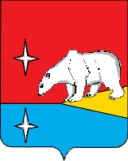 АДМИНИСТРАЦИЯ ГОРОДСКОГО ОКРУГА ЭГВЕКИНОТР А С П О Р Я Ж Е Н И Е       О предоставлении Ровтытагиной А.В. льготы по оплате за присмотр и уход за         её ребёнком в МБДОУ «Детский сад «Алёнушка» п. Эгвекинота»Рассмотрев заявление Ровтытагиной А.В., проживающей по адресу: п. Эгвекинот,              ул. Советская,  д. 8, кв. 7, о предоставлении ей льготы по оплате за присмотр и уход за её ребёнком в Муниципальном бюджетном дошкольном образовательном учреждении «Детский сад «Алёнушка» п. Эгвекинота», в соответствии с частью 2 статьи 65 Федерального закона от 29 декабря 2012 г. № 273-ФЗ «Об образовании в Российской Федерации», Постановлением Администрации городского округа Эгвекинот от 27 марта 2018 г. № 115-па «О порядке снижения или освобождения от родительской платы за присмотр и уход за детьми в образовательных организациях городского округа Эгвекинот, реализующих основную общеобразовательную программу дошкольного образования»,        на основании представленных документов:1. Предоставить Ровтытагиной Анфисе Васильевне льготу по оплате за присмотр и уход за её ребёнком, Тегрыным Иваном Ивановичем, 16 июля 2017 года рождения,                 в муниципальном бюджетном дошкольном образовательном учреждении «Детский сад «Алёнушка» п. Эгвекинота» в размере 50 (пятьдесят) процентов с 6 мая 2022 года по                31 декабря 2022 года.2. Настоящее распоряжение подлежит размещению на официальном сайте Администрации городского округа Эгвекинот в информационно-телекоммуникационной сети «Интернет».3. Настоящее распоряжение вступает в силу с момента подписания.4. Контроль за исполнением настоящего распоряжения возложить на Управление социальной политики городского округа Эгвекинот (Зеленская Н.М.).Исполняющий обязанностиГлавы  Администрации                                                                                        А.М. Абакаров        от 17 мая 2022 г.                         № 156 - рап. Эгвекинот 